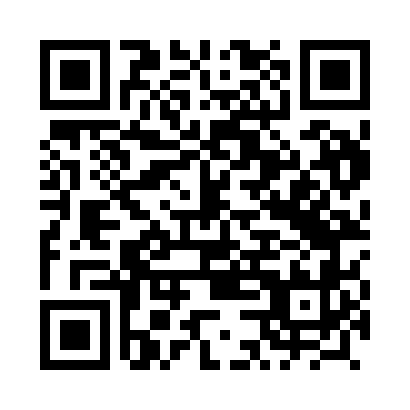 Prayer times for Oblassy, PolandWed 1 May 2024 - Fri 31 May 2024High Latitude Method: Angle Based RulePrayer Calculation Method: Muslim World LeagueAsar Calculation Method: HanafiPrayer times provided by https://www.salahtimes.comDateDayFajrSunriseDhuhrAsrMaghribIsha1Wed2:365:0412:295:367:5610:132Thu2:325:0212:295:377:5710:163Fri2:295:0012:295:387:5910:204Sat2:254:5912:295:398:0110:235Sun2:214:5712:295:408:0210:266Mon2:174:5512:295:418:0410:297Tue2:154:5312:295:428:0510:328Wed2:144:5212:295:438:0710:369Thu2:144:5012:295:448:0810:3610Fri2:134:4812:295:458:1010:3711Sat2:124:4712:295:468:1210:3812Sun2:124:4512:295:478:1310:3813Mon2:114:4412:295:488:1510:3914Tue2:104:4212:295:498:1610:4015Wed2:104:4112:295:508:1810:4016Thu2:094:3912:295:518:1910:4117Fri2:094:3812:295:518:2110:4118Sat2:084:3612:295:528:2210:4219Sun2:084:3512:295:538:2310:4320Mon2:074:3412:295:548:2510:4321Tue2:074:3312:295:558:2610:4422Wed2:064:3112:295:558:2810:4523Thu2:064:3012:295:568:2910:4524Fri2:054:2912:295:578:3010:4625Sat2:054:2812:295:588:3110:4626Sun2:054:2712:305:598:3310:4727Mon2:044:2612:305:598:3410:4828Tue2:044:2512:306:008:3510:4829Wed2:044:2412:306:018:3610:4930Thu2:034:2312:306:018:3710:4931Fri2:034:2212:306:028:3910:50